From: NASBA <info@nasba.org>
Sent: Thursday, November 3, 2022 2:05 PM
To: Donald Danner <ddanner@aurora.edu>
Subject: CPA Exam into the Future: Tentative Key Dates Announced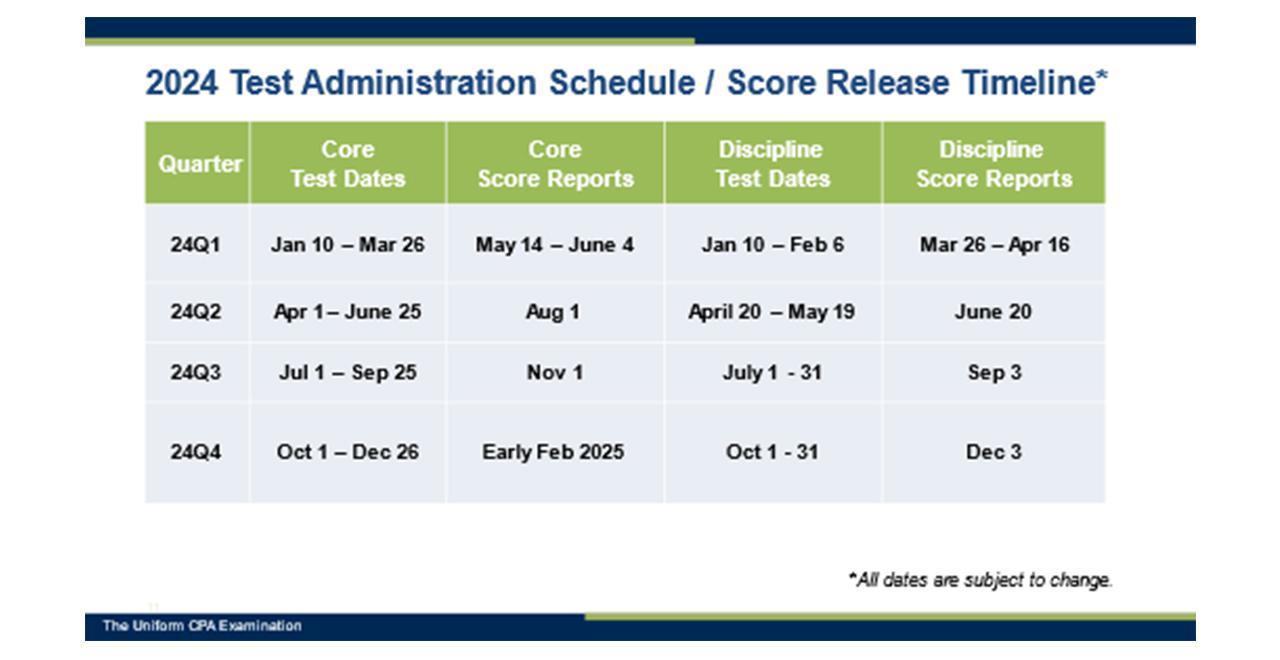 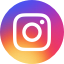 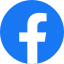 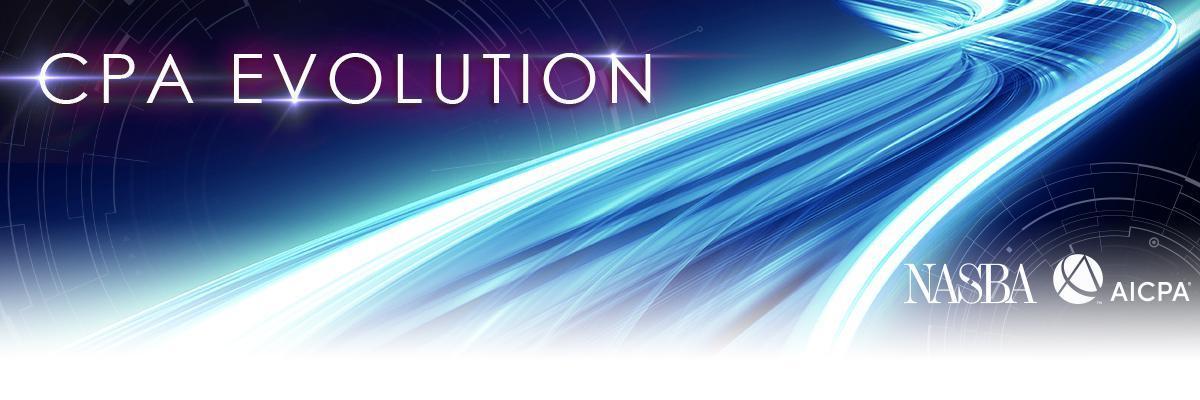 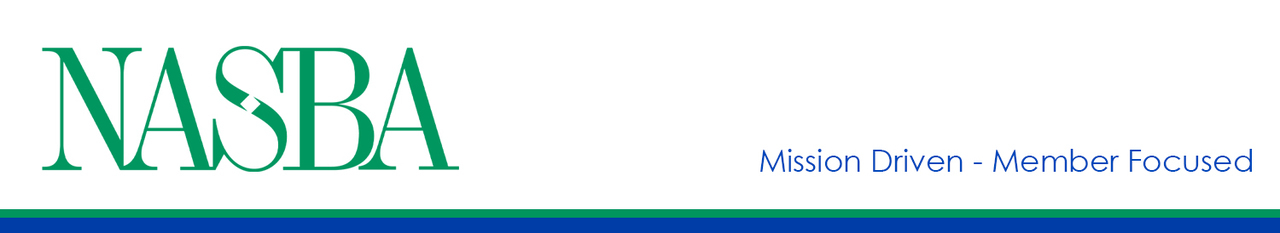 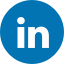 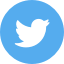 